Directorio de Funcionarios30 de septiembreFotoNombreCargoCorreo InstitucionalTeléfono / Extensión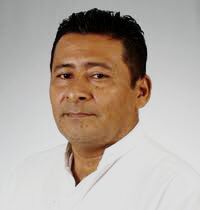 TEC.RICHARD GALLARDO DE LA CRUZDIRECTORrichardgallardo@villahermosa.gob.mx9931260256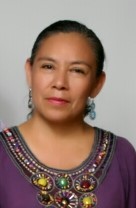 LCP. IRMA ROJAS CAMPOSENLACE ADMINISTRATIVO9931023879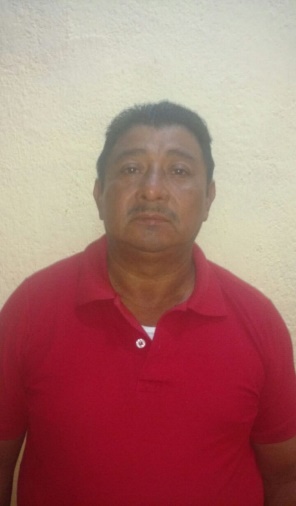 PROF. ISRRAEL JERONIMO VELAZQUEZANALISTA9931741163ING. ADRIANA VALENCIA MORALESAUXILIAR B9932861674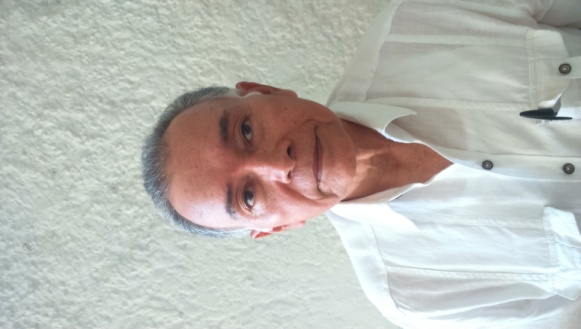 M.V.Z. GUSTAVO ALONSO VAZQUEZ GILAUXILIAR9931138115